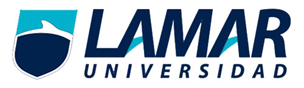 Carla Gorocica Álvarez (LTU741)ACTIVIDAD PRELIMINARIMPACTOS NEGATIVOS DEL TURISMO EN PUEBLOS MAGICOS.Planteamiento del ProblemaActualmente en México existen 83 pueblos mágicos, los cuales han sido nombrados por SECTUR  desde el 2001 hasta la fecha por que cumplen con ciertos requisitos y atractivos, que hacen a la vez que los turistas se interesen en estos poblados y por lo tanto los visiten o recomienden, sin pensar que lejos de conocer y divertirse , estén siendo parte de una destrucción ambiental , así como de otros daños de los que no somos conscientes y que posiblemente estas actividades turísticas solo beneficien a un grupo de personas y no al poblado completo.Es importante mencionar que cuando se habla de turismo, la mayoría de la gente solo tiene conocimiento de lo algunos beneficios que si contribuyen a una mejora de economía , pero es preocupante que no tengamos el conocimiento de que también existen riesgos, que desde mi punto de vista tienen más peso, porque no seguimos acabando el planeta y seguimos creyendo todo lo que la gente dice o nos inculca sin cuestionarnos que tan cierto es o en este caso ¿el turismo realmente beneficia a todos los habitantes ,o solo beneficia al turista y al gobierno? ¿Existen más beneficios como para no analizar u ocultar los impactos negativos que el turismo provoca en estos poblados?Las Preguntas de Investigación1. ¿Existe algún programa similar al de pueblos mágicos en algún país primermundista?2. ¿Quién autoriza la mención o inscripción y autorización de un pueblo mágico?3. ¿Hacen participes a los habitantes de estos pueblos por algún tipo de selección o voto?4. ¿Cuál es el impacto negativo más común y dañino del cual los habitantes se quejen?5. ¿Cuál es el impacto positivo común que más les agrade a los habitantes?6. ¿Qué tipo de turista es el que visita los pueblos mágicos?7. ¿Qué tipo de actividades se pueden realizar en general en estos pueblos?8. ¿Los prestadores de servicios turísticos de los pueblos mágicos, son profesionales 9. ¿Qué características o aspectos toman en cuenta para considerar a un pueblo mágico como tal?10. ¿Por cuánto tiempo se le adjudica el título al poblado?11. ¿Qué animales son los más perjudicados generalmente?12. ¿Qué tipo de impacto ocurre en el suelo?13. ¿Cuál es el porcentaje que suben los productos y servicios?14. ¿Las actividades que se pueden realizar son controladas o limitadas por?15. ¿Los habitantes están conformes con este nombramiento?JustificaciónLa importancia de esta investigación radica en que los últimos años el turismo ha constituido una de las bases más importantes para el desarrollo socioeconómico, sin embargo es importante dejar por un momento a un lado los intereses económicos y poner atención en lo que estamos causando al medio ambiente en general y a los habitantes que viven en estos poblados, porque siempre se habla de beneficios , de mejoras, pero nunca se dice que estos beneficios y mejoras no son equitativas para todo el poblado, que existe gente que sigue viviendo igual o con más problemas. Es momento de dar a conocer los impactos negativos  que las prácticas turísticas ocasionan y dejar al criterio de la gente si quiere seguir siendo parte de esta destrucción lenta.Objetivo  General Investigar los aspectos favorables y negativos que causa el turismo como fenómeno socioeconómico en los pueblos mágicos.Objetivos  ParticularesInvestigar y analizar  los impactos negativos ambientalesConocer los impactos negativos culturalesInvestigar los impactos negativos socialesComparar los impactos positivos con los negativosMetodología Por su propósito de manera aplicada.Por los medios de manera documental y de campoRecursos Humanos: observación Materiales: libros, internet e investigaciones similaresMarco Contextual: Histórico y Referencial